AVISO DE PRIVACIDAD SIMPLIFICADO ATENCIÓN A LAS SOLICITUDES DE INFORMACIÓN PÚBLICA Y TRÁMITES ADMINISTRATIVOSEn cumplimiento a la Ley de Protección de Datos Personales en Posesión de Sujetos Obligados del Estado de Chiapas, el Instituto de Ciencia, Tecnología e Innovación del Estado de Chiapas, a través de la Unidad de Transparencia, es el responsable del tratamiento de los datos personales que nos proporcione.Sus datos personales serán utilizados con la finalidad de elaborar y/o comunicar el directorio de enlaces de transparencia y de protección de datos personales; coordinar los trabajos conducentes para dar atención a las obligaciones de transparencia; atender los requerimientos y observaciones que hace el ITAIPCH; atender las denuncias por incumplimiento de obligaciones de transparencia; atender las solicitudes de información y de derechos de acceso, rectificación, cancelación y oposición (ARCO) de datos personales; brindar asesorías y capacitación al personal en materia de transparencia y  datos personales; atender las obligaciones que emanan de la Ley General y la Ley Local en materia de Protección de datos personales.Los datos personales que se recaban no serán transferidos, salvo que se actualice alguna de las excepciones previstas en los artículos 94 y 95  de la Ley de Protección de Datos Personales en Posesión de Sujetos Obligados del Estado de Chiapas, o cuando, previamente, se haya obtenido su consentimiento expreso por escrito o por un medio de autenticación similar.Usted podrá ejercer sus derechos de acceso, rectificación, cancelación u oposición de sus datos personales -derechos ARCO-, establecidos en el Título Tercero de la Ley de Protección de Datos Personales en Posesión de Sujetos Obligados del Estado de Chiapas, en el correo electrónico ictiech@transparencia.chiapas.gob.mx, al teléfono 69 140 40 extensión 67622 o por escrito directamente en el domicilio de la Unidad de Transparencia, la cual se encuentra ubicada en Calzada Cerro Hueco No. 3000 Col. Cerro Hueco, Planta Alta, C.P. 29094, Tuxtla Gutiérrez Chiapas.Asimismo, también podrá manifestar su negativa para el tratamiento de sus datos personales, al correo electrónico, domicilio y número telefónico antes mencionados.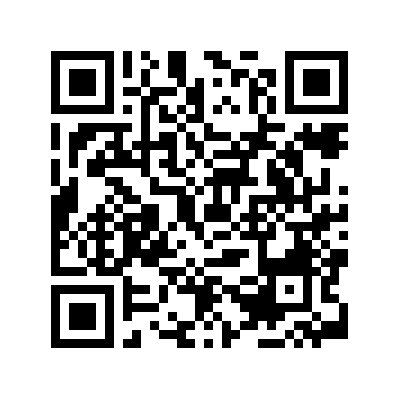 Sitio donde podrá consultar el aviso de privacidad integralhttps://icti.chiapas.gob.mx/aviso-privacidad/Fecha de la última actualización: 14 de Febrero del 2023.